Проект« Мастерская дизайна одежды»Проект  разработала: Ломтева Е.Ю.(изо-педагог)Образовательная область: художественное творчествоФорма проведения: НОД Тип проекта: творческийПо продолжительности: краткосрочный (1 неделя)Участники проекта: Воспитатели и дети подготовительной группыИнтеграция областей: познавательное развитие, речевое развитие, художественно-эстетическое развитие, коммуникативно-личностное, физическое развитие.Цель: Систематизировать знания детей о назначении одежды и ее дизайне.Предварительная работа с детьми: беседа о профессиях, заучивание стихотворений, пословиц и поговорок; рассматривания журналов мод, альбома с образцами тканей различной фактуры.Задачи:Знакомить детей с тканями (их назначение и применение);Знакомить детей с профессией (ткач, портной, швея, модельер);Активизировать и обогащать словарь детей по теме;Развивать творчество и фантазию, учить создавать свою модель одежды, придумывать рисунок для ткани;Развивать художественно- эстетический вкус;Развивать коммуникативное общение и социальные навыки;Развивать мелкую моторику рук.Формировать у детей отчетливое представление о видах одежды.Итог проектаПроект позволил детям расширить знания о профессиях людей, связанных с творчеством: модельер-дизайнер.Дети стали использовать эти знания в самостоятельной художественно-творческой деятельности.Данный проект позволил расширить знания детей о назначении одежды и ее дизайне. Сделать этот процесс интересным, творческим и увлекательным.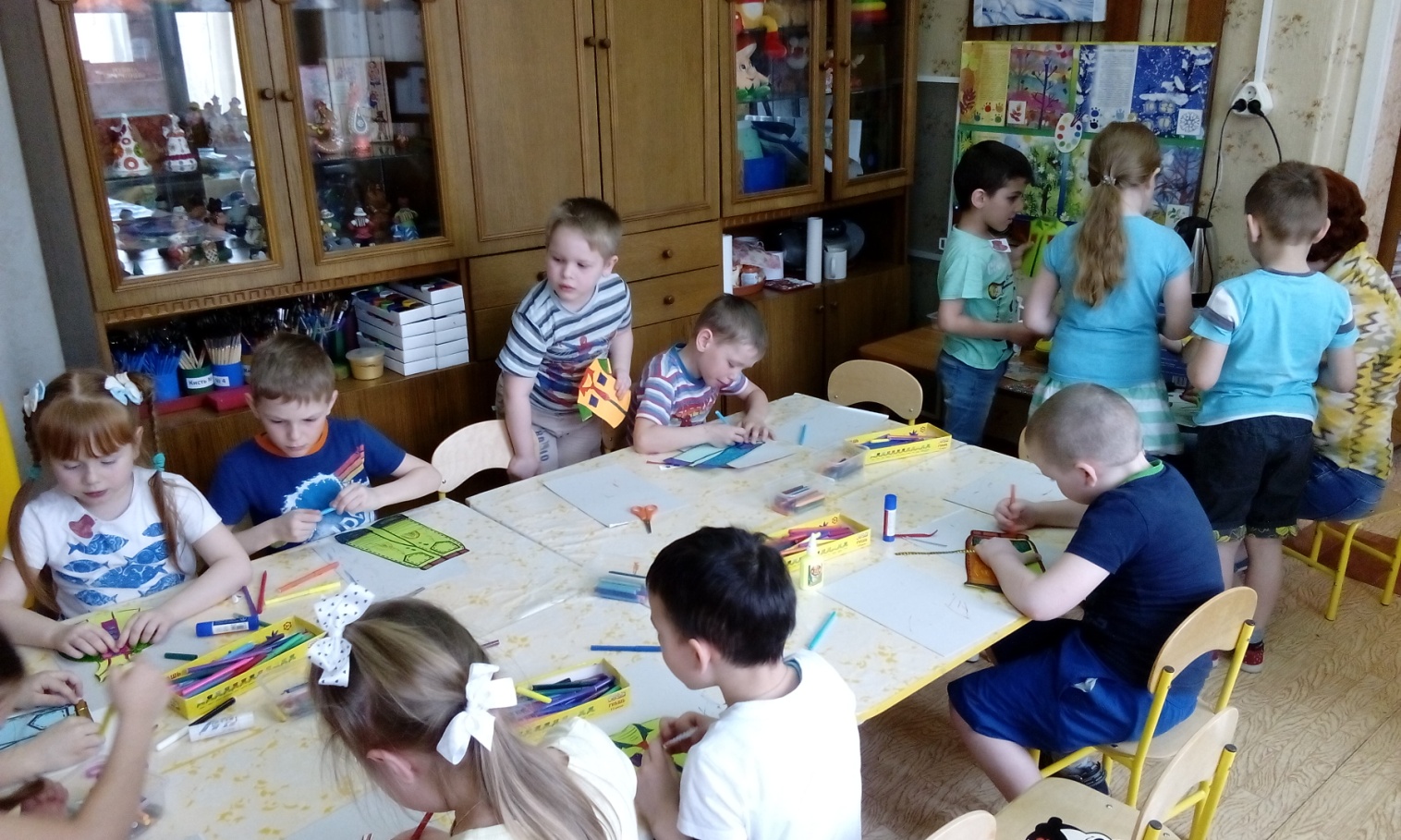 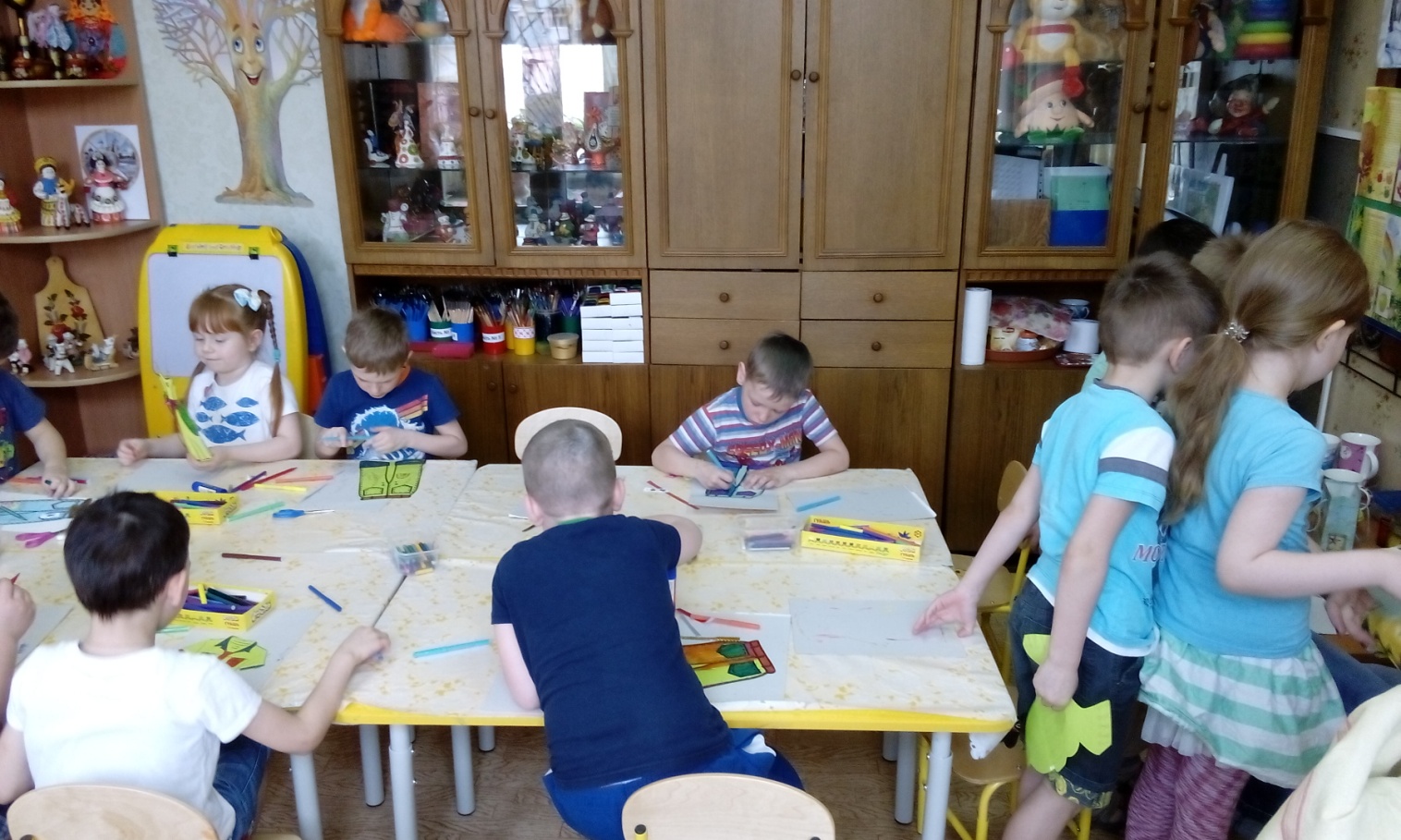 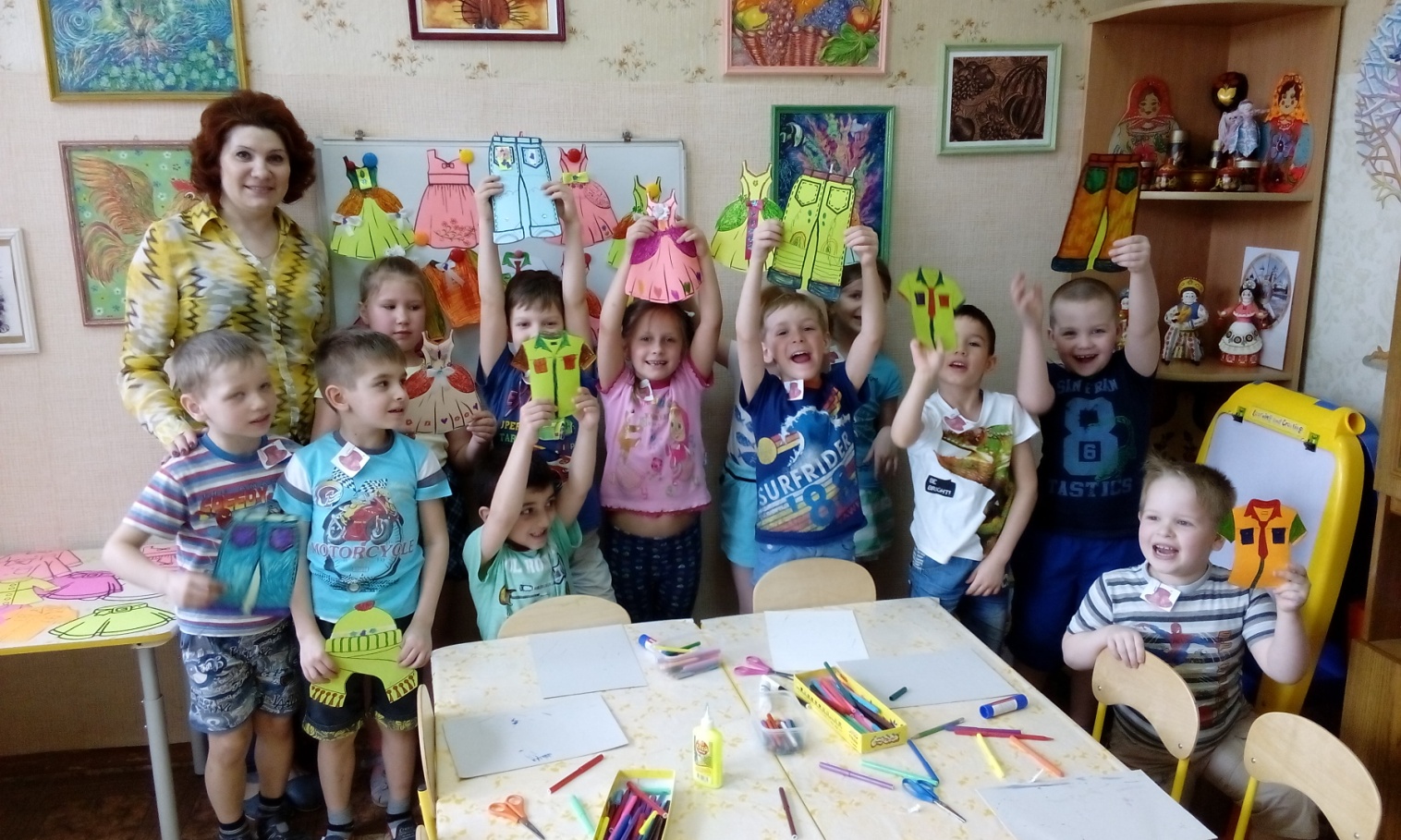 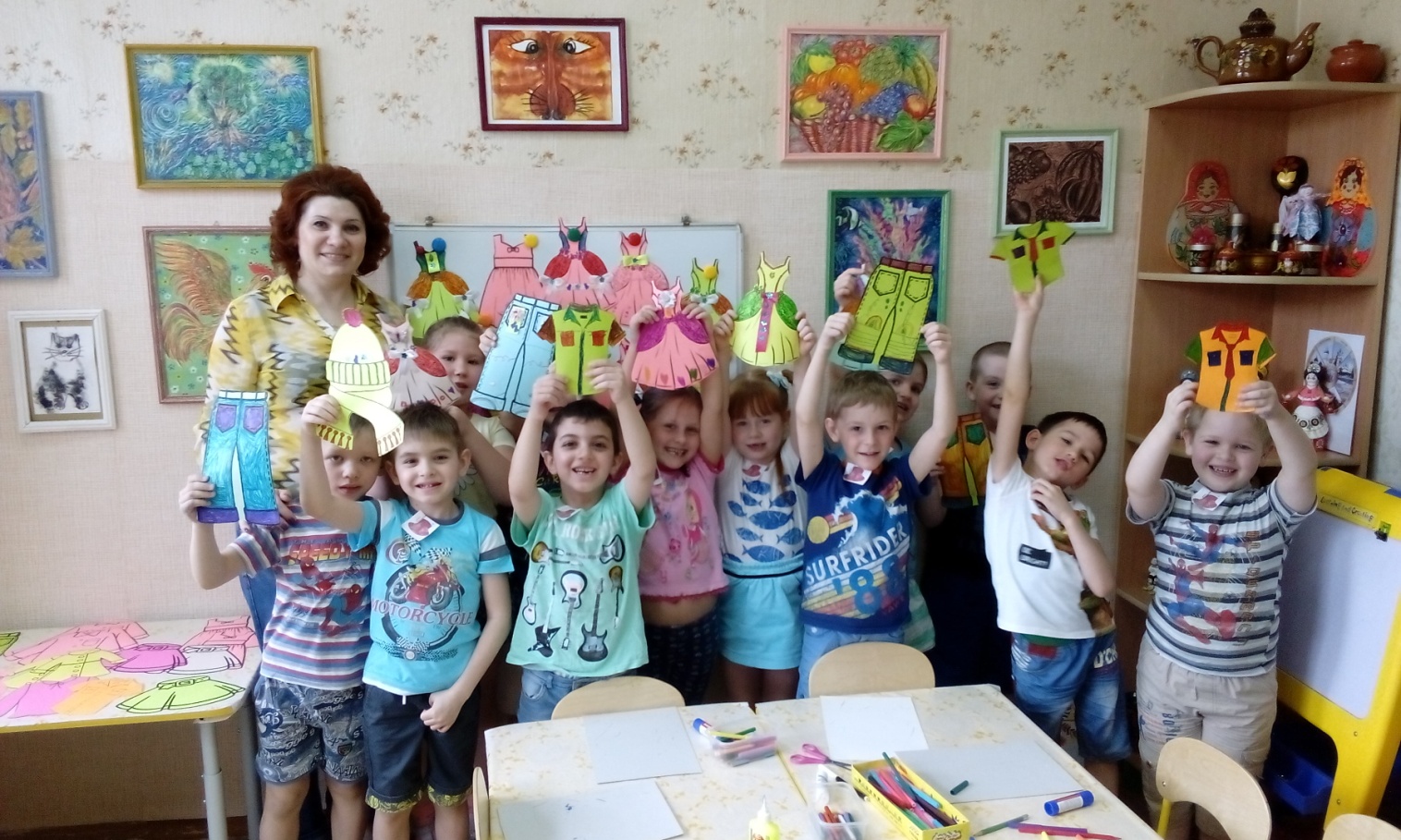 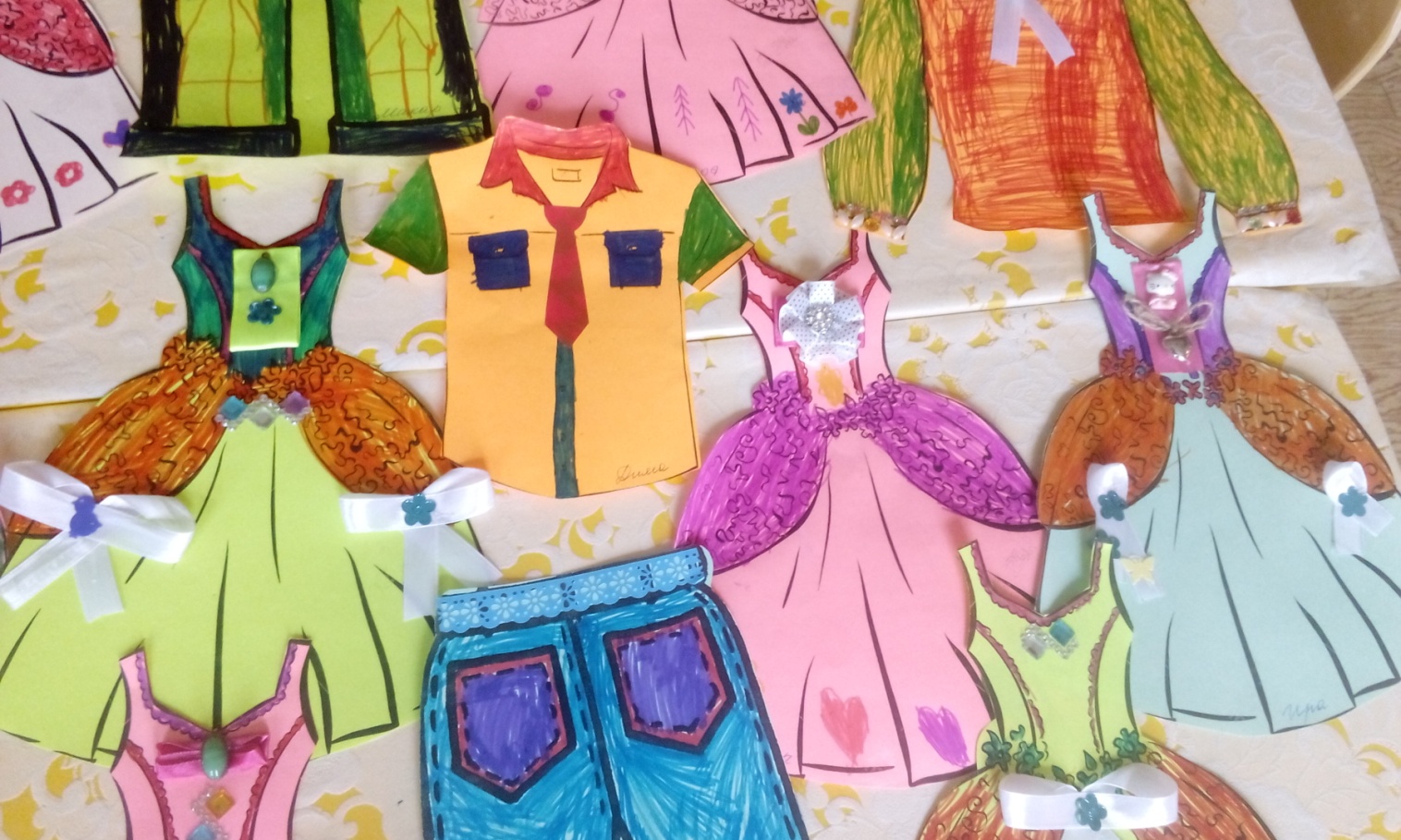 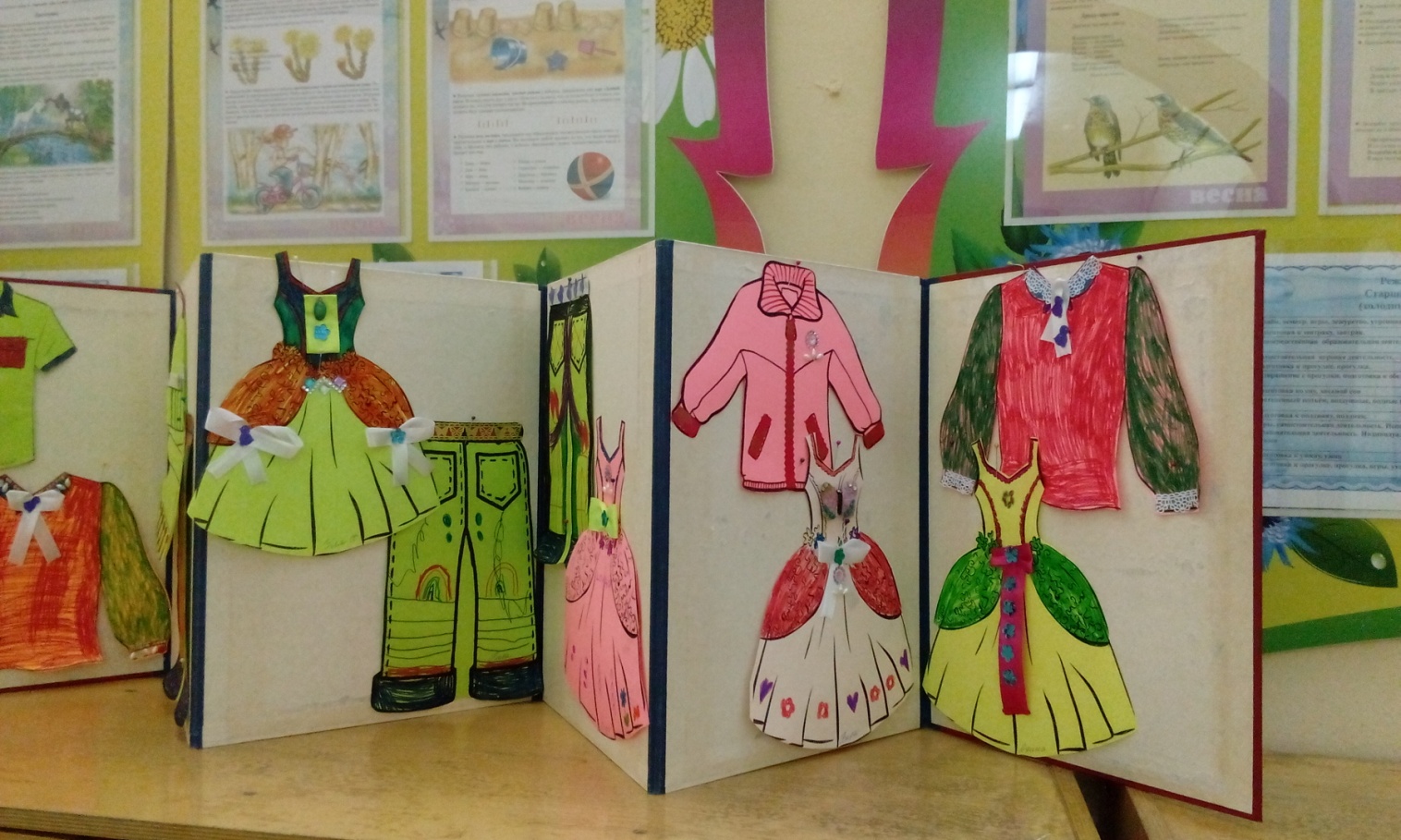 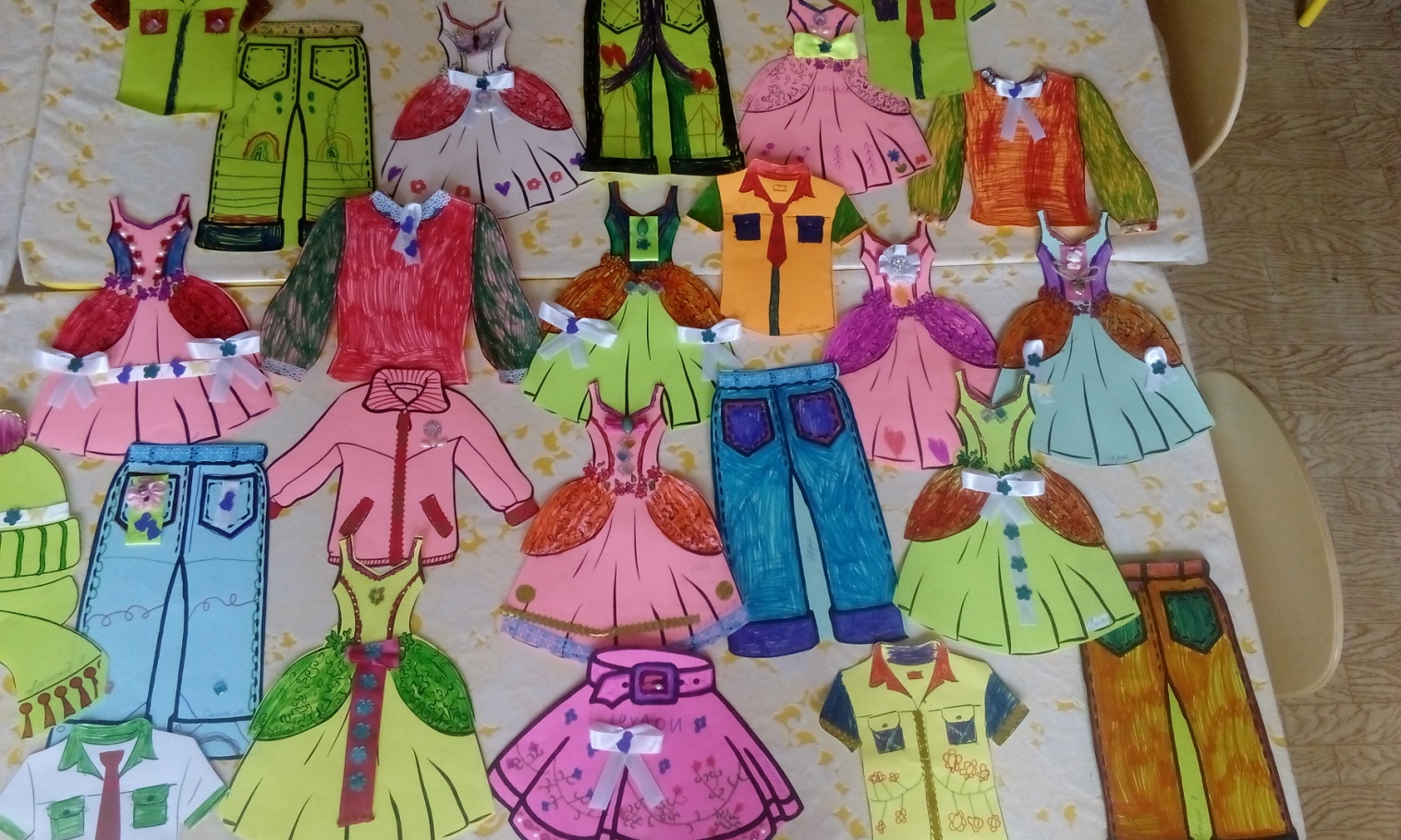 Тема Формы работыСодержание работы«Одежда»Социально- коммуникативное развитиеЦель:- расширять знания детей о труде работников ателье, словарный запас, -совершенствовать навыки речевого общения,- закреплять представления о качествах и свойствах, целевом назначении и функции предметов одежды.Сюжетно-ролевые игры:«Ателье»«Магазин одежды»«Ткани».Дидактич.игры.«Подбери заплатку»«Надень куклу»«Узнай по описанию»«Чья одежда»«Третий лишний»«Потерялась пуговица»«Собираемся в отпуск»«Одень правильно».Игра-ситуация«Каждой вещи свое место»«Назови одним словом»«Узнай и назови ткань»«Что из чего шьют?»«Найди такой же лоскуток»«Одежда»Речевое развитиеЦель: - развивать внимание, память, словарный запас.Беседа: «Где шьют одежду и где ее покупают»«Кто я»Беседы о том, как важно соблюдать порядок в своем шкафу и следить за опрятностью одеждыИгра « Кто быстрее и аккуратнее сложит вещи в шкаф»«Одежда»Чтение художественной литературыЦель:- формировать интерес и потребность в чтении книг, -приобщать к словесному искусству.Н.Носов «Заплатка»Р.н.с. «Золотое веретено»Б.Заходер «Портниха»Л.Воронова «Маша-растеряша»Н.Саконская «Где мой пальчик»Е.Благинина «Вот какая мама», «Заплатка»Л.Парамонова «К одежде относятся..»К.Ушинский «Как рубашкаВ поле выросла»В.Осеева «Волшебная иголочка»Р.н.с. «Сказка про то, как одеждаОбиделась», «Золотое веретено»А.Барто «Сто одежек»В.Лившиц «Валины перчатки»В.Зайцев «Я одеться сам могу»«Одежда» Художественно- эстетическое развитиеЦель:- развивать творческие способности детей, -развивать мелкую моторику, -воспитывать эстетический вкус.             Оригами«Костюм оригами»«Пилотка»Конструирование из бумаги«Одежда из салфеток»«Корзинка»«Платье из салфеток»Рисование«Оденем куклу»«Магазин ткани» (в технике рисованиявосковыми мелками с использованиемрельефных трафаретов)Рисование на ткани «Я- дизайнер»Аппликация «Украшение русского костюма»Танец «Стирка»Пьеса «Турецкий базар» «Солнышкино платьице» муз. и слова Е.Гомоновой«Одежда»Физическое развитиеЦель: - развивать координацию движений.Подвижные игры:«Где мы были, мы не скажем»«Цветные перебежки».«Одежда»Непосредственно-образовательнаядеятельностьЦель: - формировать представление детей о разнообразии одежды, -развивать внимание, память, мышление, речь,- расширять и активизировать словарь детей: швея, портной, модельер, закройщик, ателье.«В магазин за покупками»«Орнамент в вышивке русского народного костюма»Мини проект«Как платье появилось»«Одежда»«Ткань и ее свойства»Экскурсия в ателье«Одежда»Рассматривание альбомов, журналов«Ткани и рельефные обои»«Сезонная одежда»«Одежда героев известных сказок».«Одежда»Экспериментальная деятельностьС цветом, рельефными рисунками«Одежда»Гендерная принадлежностьЦель: - закреплять знания детей о гендерных особенностях одежды.Беседы, рассматривание одежды у мальчиков и девочек на картинках и прогулке.